Увеличение доходов консолидированного бюджета МО «Мелекесский район»   является главным приоритетом  налоговой политики района.  	Работа специалистов администрации в течение 2015 года была направлена на  сохранение бюджетной устойчивости и получения необходимого объёма доходов, на легализацию налоговой базы  и «теневой» заработной платы, на сокращение имеющейся задолженности по налогам, на повышение эффективности управления  муниципальной собственностью  и на поддержку предпринимательской и инвестиционной активности.Результат от проведенной работы  по итогам 2015 года составил в сумме 23,0 млн.руб. в виде дополнительных поступлений в   консолидированный бюджет  района.	Основную долю или 52,2% в  дополнительных поступлениях занимают поступления от ликвидации недоимки в разрезе налогов в суммовом выражении это составляет  12,0 млн.руб. - это результат работы комиссии по налоговому потенциалу.	На втором месте в дополнительных поступлениях занимают доходы от продажи земельных участков и нежилых помещений, в суммовом выражении это 9,9 млн.руб. или  43,0%. от общего поступления дополнительных поступлений за 2015 год.         0,5 млн.руб. дополнительных доходов поступило в виде НДФЛ от постановки на налоговый учет,  обособленных подразделений организаций (ЗАО «Управление повышения нефтеотдачи пласта и капитального ремонта скважин» г.Саратов, ОГАУ СО «Дом-интернат для престарелых и инвалидов в г.Димитровграде»,ОГУ СО «Центр социального обслуживания «Доверие»,  ООО «Стройсервис-Бурение» г.Чебоксары).	0,3 млн.руб. дополнительных поступлений обеспечены  доведением заработной платы до прожиточного  минимума и до среднеотраслевого уровня  Ульяновской области.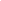 